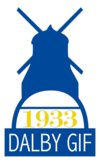 Verksamhetsplan 2020 för ungdomslag i Dalby GIFSyftet med verksamhetsplanen är att tydliggöra nästa års förväntningar, mål och aktiviteter för ledare, spelare, föräldrar och förening. Detta dokument utgör också ett viktigt underlag för ungdomssektionens budget. Ändra filens namn genom att byta ut #LAG# mot ert lagnamn (t.ex. F06-07).Versionhistorik2004-11-15 Reviderad av CT2007-11-09 Reviderad av TN 2017-12-02 Reviderad av Martin Weberg2019-01-17 Reviderad av Martin Weberg
2020-02-18 Små ändringar, Martin WebergLagnamnLedare (namn och roll)Antal representanter i föräldrasektionenFörväntat antal spelareAntal lag (ex. 2 st 7m7-lag) Antal träningstillfällen
(ex. 2 ggr/v)Stor cup (ex. Gothia)Antal små cuper  (övernattning)Antal endags-cuperTräningsläger (antal dagar)LedarutbildningMaterial (ex. önskemål och komplettering av bollar, koner, västar, bockar etc)Ledarkläder (ex. tröja/byxor, jacka)Beskriv kortfattat mål för och förväntningar på spelarlaget för kommande säsongBeskriv kortfattat mål för och förväntningar på spelarlaget för kommande säsongSkriv härSkriv härBeskriv kortfattat vilka viktigare aktiviteter ni planerar för/med spelarna och hur ni uppnår/genomför detta (träffar, utbildningar, cuper, läger, etc)Beskriv kortfattat vilka viktigare aktiviteter ni planerar för/med spelarna och hur ni uppnår/genomför detta (träffar, utbildningar, cuper, läger, etc)Skriv härSkriv härBeskriv kortfattat planerade aktiviteter för ert ledarlag (träffar, utbildningar, etc)Beskriv kortfattat planerade aktiviteter för ert ledarlag (träffar, utbildningar, etc)Skriv härSkriv härBeskriv kortfattat vilka aktiviteter/uppgifter du önskar stöd från förening, föräldrar, U-sektionen, etcBeskriv kortfattat vilka aktiviteter/uppgifter du önskar stöd från förening, föräldrar, U-sektionen, etcSkriv härSkriv härÖvriga synpunkter/funderingarÖvriga synpunkter/funderingarSkriv härSkriv här